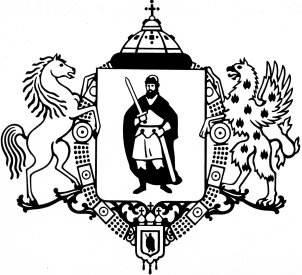 ПРИКАЗО внесении изменения в перечень главных администраторов доходов бюджета города Рязани на 2024 год и плановый период 2025 и 2026  годовВ соответствии с приказом Министерства финансов Российской Федерации от 01.06.2023 № 80н «Об утверждении кодов (перечней кодов) бюджетной классификации Российской Федерации на 2024 год (на 2024 год и на плановый период 2025 и 2026 годов)», руководствуясь статьей 20 Бюджетного кодекса Российской Федерации, Положением о финансово-казначейском управлении администрации города Рязани, утвержденным решением Рязанского городского Совета от 11.02.2008 № 87-III,   приказываю:1. Дополнить перечень главных администраторов доходов бюджета города Рязани
на 2024 год и  плановый период 2025 и 2026 годов, утвержденный постановлением администрации города Рязани от 26.12.2023 № 16594 «Об утверждении перечня  главных администраторов доходов бюджета города Рязани на 2024 год и плановый период 2025
и 2026 годов» (с учетом изменений, внесенных приказами финансово - казначейского управления администрации города Рязани от 27.12.2023 № 75 о/д, от 22.01.2024 № 5 о/д, от  31.01.2024 № 6 о/д, от 06.02.2024 № 9 о/д,  от 07.02.2024 № 10 о/д, от 27.02.2024 № 14 о/д, от  13.03.2024 № 15 о/д, от 28.03.2024 № 19 о/д, от 12.04.2024 № 24 о/д ),после строкиновой строкой следующего содержания:2. Начальнику сводного отдела по планированию и исполнению бюджета города Набирухиной И.В. довести настоящий приказ до Управления Федерального казначейства
по Рязанской области.3.  Отделу развития электронного бюджетного процесса (Дергачев А.В.): - внести изменение в Справочник кодов бюджетной классификации АС «Бюджет» для размещения в электронном виде в СУФД;  - разместить настоящий приказ на официальном сайте администрации города Рязани.  4. Контроль за исполнением настоящего приказа оставляю за собой.АДМИНИСТРАЦИЯ ГОРОДА РЯЗАНИФинансово-казначейское управление14  мая  2024 г.№26 о/д«4362 02 30024 04 0000 150Субвенции бюджетам городских округов на выполнение передаваемых полномочий субъектов Российской Федерации»«4362 02 49999 04 0000 150Прочие межбюджетные трансферты, передаваемые бюджетам городских округов»И.о. начальника   управленияА.А. Решоткин